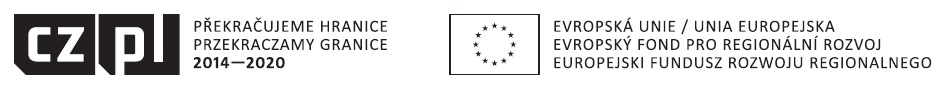 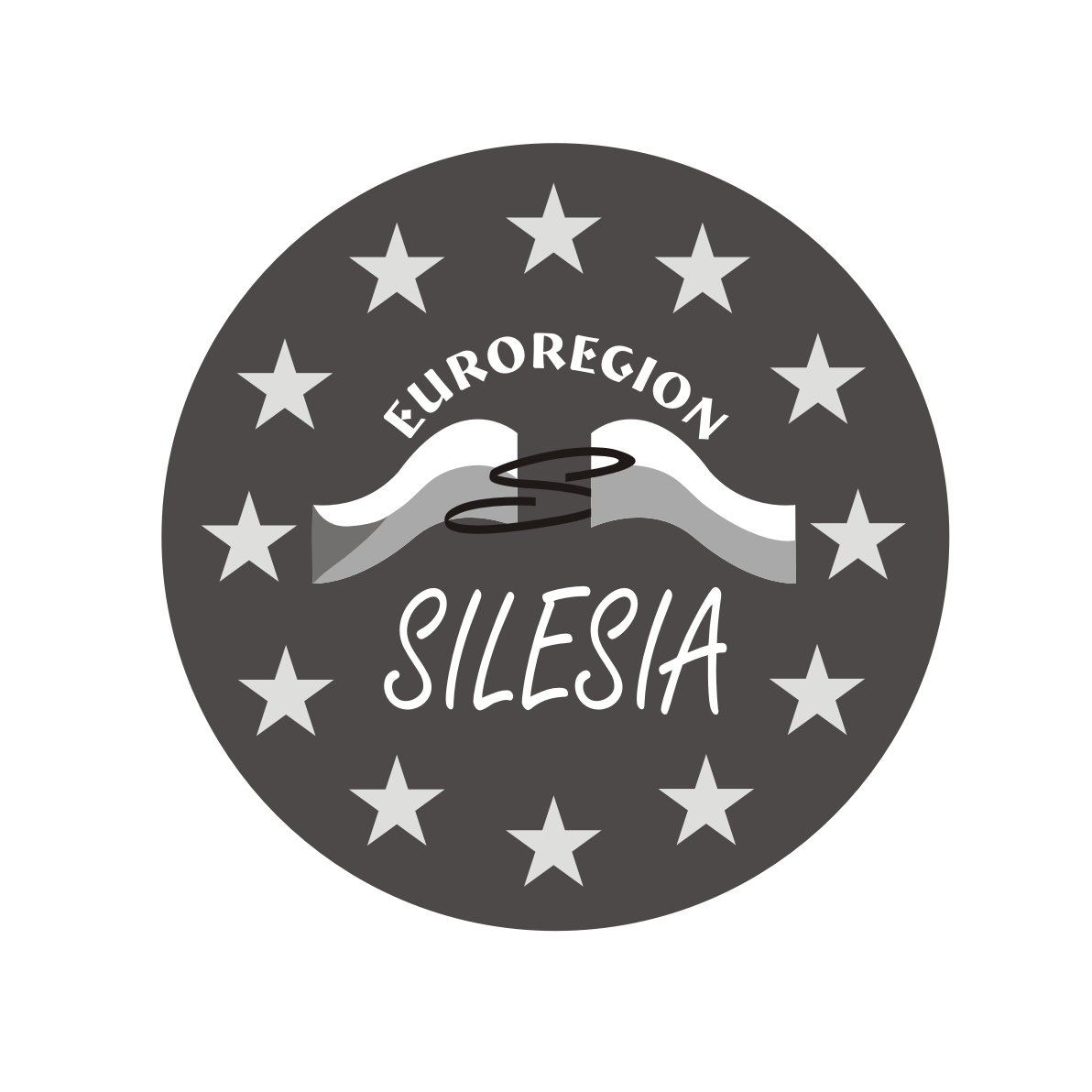 Smlouva č. ….o financování mikroprojektu typu B/Crealizovaného v rámci „Fondu mikroprojektů 2014-2020 v Euroregionu Silesia“v programu Interreg V-A Česká republika-Polsko(dále jen „Smlouva“)Euroregion Silesia - CZse sídlem:   Horní náměstí 382/69, Opava, 746 01zastoupený: ….zapsaný ve spolkovém rejstříku vedeném Krajským soudem v Ostravě, oddíl L, vložka 12281IČ:  68941773        bankovní spojení: Československá obchodní banka, a.s.    pobočka Opava, Ostrožná 17        číslo účtu: 223446384/0300              (dále jen „Správce Fondu“)na straně jedné	a<plný název druhé smluvní strany >	se sídlem:<plná adresa dle platných výpisů/registrací>	zastoupený:<celé jméno/jména a funkce statutárních zástupců>zapsaný/registrovaný v <údaje o zápisu v obchodním rejstříku a podobných evidencích>IČ:DIČ: <Plátce/Neplátce> DPH	(dále jen „Konečný uživatel“)na straně druhéuzavřely dále uvedeného dne, měsíce a roku v souladu s programem Interreg V-A Česká republika – Polsko, kterým se stanovují podmínky pro poskytnutí dotace v rámci programu Interreg V-A Česká republika - Polsko, vycházející zejména z: Nařízení Evropského parlamentu a Rady (EU) č. 1303/2013 ze dne 17. prosince 2013 o společných ustanoveních ohledně Evropského fondu pro regionální rozvoj, Evropského sociálního fondu, Fondu soudržnosti, Evropského zemědělského fondu pro rozvoj venkova a Evropského námořního a rybářského fondu, o obecných ustanoveních ohledně Evropského fondu pro regionální rozvoj, Evropského sociálního fondu a Fondu soudržnosti a o zrušení nařízení (ES) č. 1083/2006, Úřední věstník Evropské unie L 347/320 (obecné nařízení);Nařízení Evropského parlamentu a Rady (EU) č. 1301/2013 ze dne 17. prosince 2013 o zvláštních ustanoveních týkajících se Evropského fondu pro regionální rozvoj a cíle Investice pro růst a zaměstnanost a o zrušení nařízení (ES) č. 1080/2006, Úřední věstník Evropské unie L 347/289; Nařízení Evropského parlamentu a Rady (EU) č. 1299/2013 ze dne 17. prosince 2013, o zvláštních ustanoveních týkajících se podpory z Evropského fondu pro regionální rozvoj pro cíl Evropská územní spolupráce, Úřední věstník Evropské unie L 347/259,Nařízení Komise v přenesené pravomoci (EU) č. 481/2014 ze dne 4. března 2014, kterým se doplňuje nařízení Evropského parlamentu a Rady (EU) č. 1299/2013, pokud jde o zvláštní pravidla způsobilosti výdajů pro programy spolupráce;zákona č. 218/2000 Sbírky zákonů České republiky, o rozpočtových pravidlech, ve znění pozdějších předpisů a z další platné legislativy EU a českého právního řádu tuto Smlouvu.Smluvní strany se na základě § 1746 odst. 2 zákona č. 89/2012 Sb., občanský zákoník, ve znění pozdějších předpisů, dohodly, že Smlouva se uzavírá dle občanského zákoníku. PreambuleEuroregion Silesia - CZ vykonává na základě Rozhodnutí o poskytnutí dotace na projekt „Fond mikroprojektů 2014-2020 v Euroregionu Silesia“ vydaného Ministerstvem pro místní rozvoj dne 25. 2. 2016 funkci Správce Fondu mikroprojektů v Euroregionu Silesia v rámci programu Interreg V-A Česká republika – Polsko (dále jen „Fond“). Euroregionální řídící výbor Euroregionu Silesia je česko-polský regionální orgán v rámci Fondu schvalující žádosti o poskytnutí dotace na mikroprojekt z Fondu, její výši a změny mikroprojektu v průběhu jeho realizace (dále jen „příslušný Euroregionální řídící výbor“).Na základě projektové žádosti předložené Konečným uživatelem (dále jen „projektová žádost“) a schválené Euroregionálním řídícím výborem dne …………………….. jsou splněny předpoklady pro uzavření této Smlouvy. Čl. 1Předmět smlouvyPředmětem této Smlouvy je realizace mikroprojektu ………………. …………(název projektu, reg. číslo dle MS2014+), v rámci programu Interreg V-A Česká republika – Polsko, prioritní osy ………………….  (dále jen „mikroprojekt“). Podrobná specifikace mikroprojektu je uvedena v příloze č. 1 této Smlouvy.Čl. 2Harmonogram mikroprojektuHarmonogram mikroprojektu je následující:datum registrace mikroprojektu v systému MS2014+:  <dd.mm.rrrr>datum zahájení fyzické realizace mikroprojektu:           <dd.mm.rrrr>datum ukončení fyzické realizace mikroprojektu:          <dd.mm.rrrr>Tyto termíny jsou rozhodné pro stanovení časové způsobilosti výdajů. Čl. 3Finanční rámec mikroprojektuFinanční rámec mikroprojektu zahrnující celkové způsobilé výdaje a výši dotace z Evropského Fondu pro regionální rozvoj (dále jen „EFRR“) je následující:Celkové způsobilé výdaje mikroprojektu činí:              ………… EUR Maximální výše dotace z EFRR na mikroprojekt činí: ………… EUR, tj. … %Finanční rámec mikroprojektu a podrobný rozpočet mikroprojektu jsou uvedeny v příloze č. 2 této Smlouvy. Veškeré aktivity mikroprojektu realizované mimo programovou oblast musí být realizovány v souladu s čl. 20 nařízení Evropského parlamentu a Rady (EU) č. 1299/2013, o zvláštních ustanoveních týkajících se podpory z Evropského fondu pro regionální rozvoj pro cíl Evropská územní spolupráce.Skutečná výše dotace, která bude Konečnému uživateli poskytnuta, bude určena na základě skutečně vynaložených, odůvodněných a řádně prokázaných způsobilých výdajů, kromě výdajů vykazovaných zjednodušenou formou. Skutečná výše dotace nesmí přesáhnout maximální výši dotace stanovenou v čl. 3, odst. 1 této Smlouvy.Čl. 4Práva a povinnosti Konečného uživateleKonečný uživatel je povinen použít dotaci v souladu s touto Smlouvou.Konečný uživatel je povinen splnit účel dotace uvedený v čl. 1 této Smlouvy, a to ve lhůtě uvedené v čl. 2 odst. 1 písm. c) této Smlouvy.UdržitelnostPokud se na mikroprojekt bude vztahovat podmínka udržitelnosti, je Konečný uživatel povinen po věcné a finanční stránce zajistit, aby účel dotace dle čl. 1 této Smlouvy byl zachován po dobu pěti let od data proplacení dotace Konečnému uživateli a tuto skutečnost Správci Fondu dokládat prostřednictvím pravidelných zpráv o udržitelnosti. O stanovení podmínky udržitelnosti rozhodne Správce Fondu nejpozději při schválení Závěrečné zprávy za mikroprojekt.Plnění rozpočtu mikroprojektu a časového harmonogramuKonečný uživatel je povinen použít dotaci na způsobilé výdaje uvedené v rozpočtu mikroprojektu, který je přílohou č. 2 této Smlouvy, přičemž je povinen dodržet maximální částky u jednotlivých kapitol rozpočtu mikroprojektu.V případě potřeby změn v rozpočtu má Konečný uživatel možnost požádat o schválení těchto změn předložením upraveného rozpočtu mikroprojektu Správci Fondu. V případě, že změny rozpočtu nepřesahují hranici 15 % každé z kapitol rozpočtu, které jsou změnou dotčeny, není nutné provádět změnu Smlouvy. Správce Fondu má právo navrhované změny zamítnout, pokud by měly vliv na podmínky, za nichž byl mikroprojekt schválen. Pokud Konečný uživatel nepožádá o změny rozpočtu nebo pokud nejsou tyto změny schváleny, jsou horní limity způsobilých výdajů jednotlivých rozpočtových kapitol dány aktuálně platným rozpočtem mikroprojektu a nelze je překročit ani v případě, že by jejich překročení nevedlo k překročení částky celkových způsobilých výdajů mikroprojektu.Konečný uživatel je povinen při realizaci mikroprojektu a čerpání dotace dodržet časový harmonogram, který je uveden v čl. 2 této Smlouvy.O změnu harmonogramu je v případě potřeby Konečný uživatel povinen požádat Správce Fondu, který může žádost schválit a změnu provést nebo žádost zamítnout. Způsobilé výdajeDotace je určena pouze na úhradu způsobilých výdajů. Způsobilé výdaje jsou vymezeny:nařízením Evropského parlamentu a Rady (EU) č.1303/2013 ze dne 17. prosince 2013 o společných ustanoveních ohledně Evropského fondu pro regionální rozvoj, Evropského sociálního fondu, Fondu soudržnosti, Evropského zemědělského fondu pro rozvoj venkova a Evropského námořního a rybářského fondu, o obecných ustanoveních ohledně Evropského fondu pro regionální rozvoj, Evropského sociálního fondu a Fondu soudržnosti a o zrušení nařízení (ES) č. 1083/2006, Úřední věstník Evropské unie L 347/320;nařízením Evropského parlamentu a Rady (EU) č.1301/2013ze dne 17. prosince 2013 o zvláštních ustanoveních týkajících se Evropského fondu pro regionální rozvoj a cíle Investice pro růst a zaměstnanost a o zrušení nařízení (ES) č. 1080/2006, Úřední věstník Evropské unie L 347/289;nařízením Evropského parlamentu a Rady (EU) č. 1299/2013 ze dne 17. prosince 2013, o zvláštních ustanoveních týkajících se podpory z Evropského fondu pro regionální rozvoj pro cíl Evropská územní spolupráce, Úřední věstník Evropské unie L 347/259,nařízením Komise v přenesené pravomoci (EU) č.481/2014 ze dne 4. března 2014, kterým se doplňuje nařízení Evropského parlamentu a Rady (EU) č. 1299/2013, pokud jde o zvláštní pravidla způsobilosti výdajů pro programy spolupráce,aktuální Směrnicí pro žadatele platnou pro Fond mikroprojektů v Euroregionu Silesia.Konečný uživatel je oprávněn v žádosti o platbu požadovat uhrazení pouze příslušné výše výdajů, které byly na základě soupisky dokladů předložené Konečným uživatelem schválené Správcem Fondu jako způsobilé. Veškeré způsobilé výdaje musí být doloženy fakturami nebo účetními doklady stejné důkazní hodnoty.Pokud Správce Fondu zjistí, že předložená žádost o platbu je z hlediska způsobilých výdajů neúplná nebo obsahuje formální nedostatky, je Konečný uživatel povinen žádost doplnit nebo opravit ve lhůtě stanovené Správcem Fondu.Konečný uživatel je povinen zajistit úhradu veškerých výdajů mikroprojektu, které nejsou kryty výše uvedenou dotací (zejména nezpůsobilé výdaje a výdaje na zachování výsledků realizace mikroprojektu), aby byl dodržen účel dotace uvedený v čl. 1 této Smlouvy a udržitelnost mikroprojektu, pokud se na něj bude udržitelnost vztahovat.Konečný uživatel je povinen respektovat zákaz duplicitního financování výdaje, jenž bude financován z této dotace, z jiných evropských strukturálních a investičních fondů (ESI), z jiných nástrojů Evropské unie, z téhož fondu v rámci jiného programu nebo z jiných zahraničních prostředků nebo národních veřejných prostředků.V rozpočtu mikroprojektu, který je přílohou č. 2 této Smlouvy, jsou/nejsou zohledňovány náklady na zaměstnance ve formě paušální sazby. Výše paušální sazby činí  < > %. Předmětem dotace mohou být jen ty způsobilé výdaje, u kterých je datum zdanitelného plnění nejpozději v den ukončení realizace mikroprojektu uvedeného v čl. 2 odst. 1 písm. c) této Smlouvy a které zároveň byly uhrazeny nejpozději do 30 dní od data ukončení realizace mikroprojektu uvedeného v čl. 2 odst. 1 písm. c) této Smlouvy.Plnění indikátorůKonečný uživatel je povinen naplnit indikátory výstupu, které jsou uvedeny v příloze č. 1 této Smlouvy. Pokud se na mikroprojekt bude vztahovat podmínka udržitelnosti, je Konečný uživatel povinen uchovat indikátory výstupu po dobu uvedenou v čl. 4 odst. 3 této Smlouvy.Konečný uživatel je povinen poskytovat Správci Fondu údaje nezbytné k průběžnému sledování přínosů mikroprojektu (monitorování mikroprojektu), a to zejména prostřednictvím oznamování aktivit mikroprojektu a předložením Závěrečné zprávy o realizaci mikroprojektu. Vedení účetnictvíKonečný uživatel odpovídá za to, že veškeré účetnictví za mikroprojekt bude Konečným uživatelem vedeno odděleně od ostatního účetnictví v souladu s národní legislativou upravující účetnictví.V případě, že Konečný uživatel není povinen vést účetnictví, povede pro mikroprojekt v souladu s příslušnou národní legislativou tzv. daňovou evidenci rozšířenou tak, aby:příslušné doklady vztahující se k mikroprojektu splňovaly náležitosti účetního dokladu ve smyslu národní legislativy upravující účetnictví; předmětné doklady byly správné, úplné, průkazné, srozumitelné a průběžně chronologicky vedené způsobem zaručujícím jejich trvalost;uskutečněné příjmy a výdaje byly vedeny analyticky ve vztahu k příslušnému mikroprojektu, ke kterému se vážou, tzn., že na dokladech musí být jednoznačně uvedeno, ke kterému mikroprojektu se vztahují.při kontrole Konečný uživatel poskytne na vyžádání kontrolnímu orgánu daňovou evidenci v plném rozsahu.Konečný uživatel je dále povinen průkazně všechny položky dokladovat při následných kontrolách a auditech prováděných orgány dle čl. 4, odst. 10 této Smlouvy.Konečný uživatel je dále povinen zajistit, že originály všech účetních dokladů budou označeny názvem a číslem mikroprojektu.Veřejné zakázkyKonečný uživatel odpovídá za to, že při realizaci mikroprojektu bude postupováno v souladu s účinnými národními předpisy pro zadávání veřejných zakázek, tj. zákonem č. 134/2016 Sb., o zadávání veřejných zakázek, ve znění pozdějších předpisů. V případě, kdy se na danou veřejnou zakázku nevztahuje povinnost postupovat podle zákona č. 134/2016 Sb., o zadávání veřejných zakázek, je Konečný uživatel povinen postupovat v souladu s Metodickým pokynem pro oblast zadávání zakázek pro programové období 2014 – 2020 (vydán Ministerstvem pro místní rozvoj ČR dne 15. ledna 2014 na základě usnesení vlády ČR č. 44/2014), v platném znění.Konečný uživatel odpovídá za to, že bude Správci Fondu umožněn přístup k veškeré dokumentaci související s uzavíráním smluv.Veřejná podpora, horizontální principyKonečný uživatel odpovídá za to, že při realizaci mikroprojektu a po dobu dle čl. 2 bodu 1 této Smlouvy budou dodržovány platné předpisy upravující veřejnou podporu a horizontální principy (rovné příležitosti a nediskriminace, rovné příležitosti mužů a žen a udržitelný rozvoj).Kontrola/auditKonečný uživatel je povinen za účelem ověření plnění povinností vyplývajících z této Smlouvy nebo zvláštních právních předpisů vytvořit podmínky k provedení kontroly, resp. auditu vztahujících se k realizaci mikroprojektu a umožnit kontrolující osobě výkon jejích oprávnění stanovených příslušnými právními předpisy. Konečný uživatel musí zejména poskytnout veškeré doklady vážící se k realizaci mikroprojektu, umožnit průběžné ověřování souladu údajů o realizaci mikroprojektu uváděných v Závěrečné zprávě o realizaci mikroprojektu, resp. udržitelnosti mikroprojektu se skutečným stavem v místě jeho realizace a poskytnout součinnost všem orgánům oprávněným k provádění kontroly/auditu. Těmito orgány jsou Správce Fondu jako poskytovatel dotace, Řídící orgán, Kontroloři, Platební a certifikační orgán, Auditní orgán, Evropská komise, Evropský účetní dvůr a další národní orgány oprávněné k výkonu kontroly. Konečný uživatel je dále povinen realizovat opatření k odstranění nedostatků zjištěných při těchto kontrolách, která mu byla uložena orgány oprávněnými k provádění kontroly/auditu na základě provedených kontrol/auditů, a to v termínu, rozsahu a kvalitě podle požadavků stanovených příslušným orgánem. Informace o provedených kontrolách/auditech, jejich výsledku a stavu plnění kontrolami/audity navržených opatření je Konečný uživatel povinen zahrnout do Závěrečné zprávy  o realizaci mikroprojektu, resp. zpráv o udržitelnosti mikroprojektu. Na žádost Správce Fondu jako poskytovatele dotace, Řídícího orgánu, Kontrolorů, Platebního a certifikačního orgánu nebo Auditního orgánu je Konečný uživatel povinen poskytnout informace o výsledcích kontrol a auditů včetně protokolů z kontrol a zpráv o auditech.PublicitaKonečný uživatel je povinen provádět propagaci mikroprojektu v souladu s opatřeními uvedenými v projektové žádosti a v souladu s přílohou XII obecného nařízení a prováděcím nařízením Komise (EU) č. 821/2014, kterým se stanoví pravidla pro uplatňování obecného nařízení, pokud jde o podrobná ujednání pro převod a správu příspěvků z programu, podávání zpráv o finančních nástrojích, technické vlastnosti informačních a komunikačních opatření k operacím a systém pro zaznamenávání a uchovávání údajů. Konečný uživatel je povinen spolupracovat na žádost Správce Fondu na aktivitách souvisejících s publicitou programu a Fondu.Konečný uživatel souhlasí, aby Správce Fondu, Řídící orgán a subjekty jím určené zveřejňovaly informace uvedené v čl. 115 odst. 2 obecného nařízení, jakož i audiovizuální dokumentaci realizace mikroprojektu v jakékoliv formě a prostřednictvím jakýchkoliv médií.Poskytování údajů o realizaci mikroprojektuKonečný uživatel je povinen na žádost Správce Fondu (popř. jiného orgánu, např. Kontrolora) písemně poskytnout jakékoliv doplňující informace související s realizací mikroprojektu, resp. s jeho udržitelností, a to ve lhůtě stanovené v takovéto žádosti.Konečný uživatel je povinen poskytovat informace a případně součinnost v souvislosti s hodnoceními, která bude provádět Řídící orgán, a to po dobu pěti let od data proplacení dotace Konečnému uživateli.Konečný uživatel mikroprojektu realizovaného v rámci prioritní osy 3, který naplňuje indikátor výstupu „Počet účastníků společných programů vzdělávání a odborné přípravy na přeshraniční podporu zaměstnanosti mládeže, vzdělávacích příležitostí, vysokoškolského vzdělávání a odborné přípravy“, za podmínky, že je mikroprojekt zaměřen na střední, odborné nebo vyšší vzdělávání, je povinen každý rok po dobu pěti let od ukončení mikroprojektu dokládat dopad mikroprojektu na cílovou skupinu, především pak statistiku zaměstnanosti absolventů mikroprojektu na vzorku (nejméně) 25% absolventů.Konečný uživatel bere na vědomí, že veškeré písemnosti související s realizací mikroprojektu jsou doručovány prostřednictvím monitorovacího systému MS2014+. Písemnost doručená Konečnému uživateli prostřednictvím monitorovacího systému se považuje za doručenou okamžikem, kdy se do monitorovacího systému (IS KP14+) přihlásí Konečný uživatel nebo jím pověřená osoba, která má s ohledem na rozsah svého oprávnění v rámci monitorovacího systému přístup k dokumentu. Nepřihlásí-li se do monitorovacího systému Konečný uživatel nebo jím pověřená osoba ve lhůtě 10 dnů ode dne, kdy byl dokument vložen do monitorovacího systému, považuje se tento dokument za doručený posledním dnem této lhůty.Oznamování změnKonečný uživatel je povinen Správci Fondu neprodleně oznámit veškeré skutečnosti, které mohou mít vliv na povahu nebo podmínky provádění mikroprojektu a na plnění povinností vyplývajících z této Smlouvy.Uchovávání dokumentů Konečný uživatel je povinen uchovat veškeré dokumenty související s realizací mikroprojektu, které jsou nezbytné k prokázání použití prostředků, a to od jejich vzniku do 31. 12. 2027. V případě, že národní legislativa stanovuje pro některé dokumenty delší dobu uchovávání, je nutné ustanovení národní legislativy respektovat.Příjmy mikroprojektuU mikroprojektů, jejichž celkové způsobilé výdaje nepřekročí částku 100 000 EUR, mohou být veškeré příjmy, které v průběhu realizace mikroprojektu vzniknou, použity jako zdroj spolufinancování mikroprojektu místo vlastních prostředků, a to do výše vlastního podílu spolufinancování. V případě, že příjmy překročí vlastní podíl spolufinancování, bude dotace z EFRR krácena, a to o částku, o kterou příjmy překračují vlastní podíl spolufinancování. Po ukončení realizace mikroprojektu je Konečný uživatel povinen doložit výši skutečně dosažených příjmů. U mikroprojektů, jejichž celkové způsobilé výdaje činí více než 100 000 EUR, se způsobilé výdaje mikroprojektu sníží o příjem, který vznikl v průběhu realizace mikroprojektu. Pokud příjmy nebyly zohledněny již při uzavření této smlouvy a dotace nebyla o tyto příjmy snížena, je Konečný uživatel povinen nejpozději v okamžiku podání Žádosti o platbu příjmy mikroprojektu odečíst od celkových způsobilých výdajů a doložit jejich výši.Péče o majetekKonečný uživatel je povinen zacházet s majetkem spolufinancovaným z dotace s péčí řádného hospodáře, zejména jej zabezpečit proti poškození, ztrátě nebo odcizení. Po dobu realizace mikroprojektu a udržitelnosti (vztahuje-li se na mikroprojekt) nesmí Konečný uživatel majetek spolufinancovaný byť i částečně z prostředků dotace bez předchozího písemného souhlasu Správce Fondu převést, prodat, vypůjčit či pronajmout jinému subjektu a dále nesmí být k tomuto majetku po tuto dobu bez předchozího písemného souhlasu Správce Fondu zřízeno věcné břemeno či zástavní právo ani nesmí být vlastnické právo Konečného uživatele nijak omezeno. Tímto ustanovením není dotčena možnost nahradit nefunkční nebo technicky nezpůsobilý majetek novým za účelem udržení výsledků mikroprojektu s předchozím písemným souhlasem Správce Fondu. Dodržování ustanovení Směrnice pro žadatele a Příručky pro konečné uživateleKonečný uživatel odpovídá za to, že budou dodržovány veškeré další povinnosti související s realizací mikroprojektu, které jsou stanoveny v aktuální verzi Směrnice pro žadatele a Příručky pro konečné uživatele. V případě nedodržení těchto povinností je Správce Fondu oprávněn použít analogicky ustanovení čl. 5 odst. 3 této Smlouvy, tj. pozastavit platby, a to až do okamžiku, kdy budou tyto povinnosti splněny. Žádost o platbu a Závěrečná zpráva za mikroprojektKonečný uživatel je povinen do 30 dnů od data ukončení fyzické realizace mikroprojektu uvedeného v čl. 2 odst. 1 písm. c) předložit řádně vyplněnou a doloženou soupisku dokladů k výdajům mikroprojektu. Na základě schválené soupisky dokladů je Konečný uživatel povinen předložit Žádost o platbu za mikroprojekt.Konečný uživatel je povinen do 30 dní od data ukončení fyzické realizace mikroprojektu předložit Závěrečnou zprávu za mikroprojekt.Převod prostředků dotaceSplní-li Konečný uživatel povinnosti stanovené touto Smlouvou, Správce Fondu převede prostředky dotace na jeho účet. Konečný uživatel není povinen vést bankovní účet v EUR nebo samostatný účet výhradně pro účely mikroprojektu. Identifikace bankovního účtu je přílohou č. 3 této Smlouvy.Čl. 5Práva a povinnosti poskytovatele dotaceVyplacení prostředků dotaceSprávce Fondu po přijetí Žádosti o platbu za mikroprojekt a ověření její oprávněnosti, úplnosti, pravdivosti a bezchybnosti tuto Žádost o platbu za mikroprojekt potvrdí.Pokud budou splněny veškeré podmínky stanovené touto Smlouvou pro vyplacení prostředků dotace, Správce Fondu zajistí bezhotovostní vyplacení dotace z EFRR ve výši stanovené v potvrzené Žádosti o platbu za mikroprojekt na účet Konečného uživatele uvedený v příloze č. 3 této Smlouvy, a to do 5 pracovních dní po obdržení souhrnné platby od Finančního útvaru na účet Správce Fondu.KontrolaSprávce Fondu je oprávněn provádět u Konečného uživatele veškeré činnosti související s ověřením, zda je mikroprojekt realizován v souladu s touto Smlouvou.Pozastavení proplácení prostředků dotacePokud Správce Fondu nebo orgán oprávněný ke kontrole/auditu dle čl. 4 odst. 10 této Smlouvy zjistí, že Konečný uživatel nesplnil nebo neplní některou z podmínek uvedených v této Smlouvě nebo některou z povinností stanovených právními předpisy, je Správce Fondu oprávněn pozastavit proplácení prostředků dotace.Čl. 6Sankce za porušení ustanovení SmlouvyVýčet sankcíPokud Správce Fondu zjistí, že Konečný uživatel nesplnil nebo neplní některou z podmínek uvedených v této Smlouvě nebo některou z povinností stanovených právními předpisy a tato informace je potvrzena orgánem oprávněným ke kontrole/auditu dle čl. 4 odst. 10 této Smlouvy, vyhrazuje si právo uplatnit vůči Konečnému uživateli následující sankce:Aniž by byla dotčena ustanovení čl. 6 odst. 1 písm. b) – j) této Smlouvy, porušení povinností uvedených v této Smlouvě povede ke krácení dotace ve výši podílu dotace na výdajích, u kterých nebyly povinnosti splněny;V případě, že dojde k nenaplnění některé z hodnot výstupů projektu uvedených v čl. 4 odst. 6 písm. a) a v příloze č. 1 této Smlouvy, bude krácení dotace stanoveno ve stejném poměru k celkové částce dotace, jako je poměr nenaplněné hodnoty indikátoru výstupu na cílové hodnotě indikátoru výstupu uvedené v příloze č. 1 této Smlouvy;V případě, že dojde k porušení povinností stanovených v čl. 4 odst. 3 této Smlouvy, bude výše krácení dotace stanovena ve stejném poměru k celkové částce dotace, jako je poměr počtu započatých měsíců, po které byla povinnost porušena k celkové době, po kterou má být dle této Smlouvy povinnost dodržena (tj. k 60 měsícům);V případě, že dojde k porušení povinností stanovených v čl. 4 odst. 12 písm. a), písm. b) a písm. c) (je-li pro mikroprojekt relevantní) této Smlouvy, bude krácení dotace stanoveno ve výši 0 – 1 % celkové částky dotace;V případě, že dojde k porušení povinností stanovených v čl. 4 odst. 13 a 14 této Smlouvy, bude krácení dotace stanoveno ve výši 0 – 5 % celkové částky dotace;V případě, že dojde k porušení povinností stanovených v čl. 4 odst. 11 písm. a) této Smlouvy, bude krácení dotace stanoveno podle přílohy č. 4 této Smlouvy;V případě, že dojde k porušení povinností stanovených v čl. 4 odst. 2, 9 a 10 písm. a) této Smlouvy, bude krácení dotace stanoveno ve výši celkové částky dotace;V případě porušení povinností stanovených v čl. 4 odst. 8 písm. a) této Smlouvy u veřejných zakázek, na které se nevztahuje povinnost postupovat podle zákona č. 134/2016 Sb., o zadávání veřejných zakázek, v platném znění, bude krácení dotace stanoveno ve výši stanovené v příloze č. 4 této Smlouvy, která vychází z Metodického pokynu pro oblast zadávání zakázek pro programové období 2014 – 2020, platném ke dni uzavření této Smlouvy;V případě porušení povinností stanovených v čl. 4 odst. 8 písm. a) této Smlouvy u veřejných zakázek, vyjma případů, na které se vztahuje čl. 6 písm. h), bude krácení dotace stanoveno ve výši stanovené v příloze č. 4 této Smlouvy, která vychází z dokumentu “Rozhodnutí Komise ze dne 19. 12. 2013, kterým se stanoví a schvalují pokyny ke stanovení finančních oprav, jež má Komise provést u výdajů financovaných Unií v rámci sdíleného řízení v případě nedodržení pravidel pro zadávání veřejných zakázek”;Krácení dotace nebude stanoveno v případě nenaplnění cílové hodnoty indikátoru výstupu o méně než 15 % u indikátoru výstupu „Počet účastníků společných programů vzdělávání a odborné přípravy na přeshraniční podporu zaměstnanosti mládeže, vzdělávacích příležitostí, vysokoškolského vzdělání a odborné přípravy”. Nevyplacení dotace nebo její částiV případě, že je zjištěno před vyplacením dotace nebo její části porušení ustanovení této Smlouvy, Správce Fondu při rozhodování zohledňuje míry krácení dotace uvedené v čl. 6 odst. 1.Porušení ustanovení Smlouvy Konečným uživatelemPokud v důsledku porušení ustanovení této Smlouvy budou neoprávněně čerpány prostředky dotace, je Správce Fondu povinen v termínu do 20 pracovních dnů od potvrzení nesrovnalosti písemně vyzvat Konečného uživatele k navrácení prostředků v EUR na účet Správce Fondu. Správce Fondu ve výzvě stanoví lhůtu pro navrácení neoprávněně čerpaných prostředků dotace v délce 30 kalendářních dnů od doručení výzvy Konečnému uživateli. V případě, že Konečný uživatel prostředky na základě výzvy Správce Fondu ve stanovené lhůtě nevrátí, zašle Správce Fondu nejpozději do 10 pracovních dnů od uplynutí lhůty druhou výzvu, která bude provedena stejnou formou a bude obsahovat stejné náležitosti jako první výzva. Pokud Konečný uživatel ani na základě této druhé výzvy prostředky na účet Správce Fondu ve stanovené lhůtě nevrátí, je Správce Fondu povinen zajistit vymáhání a vrácení finančních prostředků soudní cestou.Čl. 7Ustanovení společnáKonečný uživatel prohlašuje a svým podpisem Smlouvy stvrzuje, že:byl před podpisem Smlouvy řádně a podrobně seznámen ze strany Správce Fondu s podmínkami čerpání dotace dle Smlouvy a bere na vědomí všechny stanovené podmínky, vyslovuje s nimi svůj bezvýhradný souhlas a zavazuje se k jejich plnění a dodržování, stejně jako k plnění závazků vyplývajících mu ze Smlouvy, byl řádně poučen Správcem Fondu o následcích, které mohou vzniknout uvedením nepravdivých nebo neúplných údajů jak ve Smlouvě, tak i v Žádosti o platbu za mikroprojekt  a z případného neoprávněného čerpání finančních prostředků z dotace;byl seznámen s existencí platné legislativy, která upravuje pravidla poskytování dotace,na mikroprojekt, který je předmětem dotace podle Smlouvy, v příslušném období, pro kterou je dotace přiznána, nečerpá žádnou jinou dotaci, podporu, finanční příspěvek či jim obdobné formy pomoci z jiného programu financovaného EU;na výdaje mikroprojektu, který je předmětem dotace podle Smlouvy – s výjimkou výdajů do výše spolufinancování a s výjimkou nezpůsobilých výdajů – v příslušném období, po které je dotace přiznána, nečerpá žádnou jinou dotaci, podporu, finanční příspěvek, či jim obdobné formy pomoci z národních veřejných zdrojů;nedošlo k datu podpisu Smlouvy k žádné změně v jeho prohlášení o bezdlužnosti přiloženému k projektové žádosti a že se Konečný uživatel nenachází v úpadku.Konečný uživatel může Smlouvu o financování mikroprojektu kdykoli písemně vypovědět. Výpovědní lhůta činí 2 měsíce a začíná běžet prvního dne měsíce následujícího po měsíci, kdy byla výpověď podána. V případě vypovězení smlouvy nemá Konečný uživatel nárok na vyplacení jakékoli náhrady. Správce Fondu si vyhrazuje právo v případě závažných porušení ustanovení Smlouvy nebo v případě uvedení nepravdivých nebo neúplných prohlášení či informací Konečným uživatelem neprodleně odstoupit od smlouvy bez vyplacení jakékoliv náhrady.Pokud nedojde k vypovězení smlouvy ze strany Konečného uživatele ani k odstoupení od smlouvy ze strany Správce Fondu, zaniká platnost Smlouvy a jejích dodatků dnem 31. prosince 2027. Čl. 8Ustanovení závěrečná1.	Konečný uživatel souhlasí se zveřejňováním údajů uvedených ve Smlouvě, a to zejména v rozsahu: název/sídlo/IČ Konečného uživatele, údaje o mikroprojektu a předmětu a výši finanční pomoci dle Smlouvy, v souladu s předpisy ES a národními předpisy.Pokud není v této smlouvě nebo v dokumentaci Fondu stanoveno jinak, je možno veškeré změny podmínek Smlouvy provádět pouze na základě vzájemné dohody smluvních stran formou písemného dodatku ke Smlouvě. Změny lze provádět pouze v průběhu plnění podmínek této Smlouvy a nelze tak činit se zpětnou platností. Definitivní rozhodnutí o provedení změny Smlouvy a formě jejího dodatku je v kompetenci Správce Fondu.Případné spory mezi Správcem Fondu a Konečným uživatelem budou řešeny dohodou. V případě, že spor nelze vyřešit dohodou, bude pro jeho rozhodování místně příslušný soud dle sídla Správce Fondu, a to podle své věcné působnosti.Smlouva je vyhotovena ve < > stejnopisech v českém jazyce, z nichž každý má platnost originálu. 1 vyhotovení si ponechá Správce Fondu a < > vyhotovení Konečný uživatel.Nedílnou součástí Smlouvy jsou následující přílohy:Příloha č. 1: Projektová žádost Příloha č. 2: Podrobný rozpočet mikroprojektu Příloha č. 3: Identifikace bankovního účtuPříloha č. 4: Tabulka odvodů za porušení pravidel programu Interreg V-A Česká republika – Polsko v oblasti zadávání veřejných zakázek a v oblasti publicityPříloha č. 5. <     >Smlouva nabývá platnosti a účinnosti dnem podpisu oběma smluvními stranami. Smluvní strany prohlašují, že si text Smlouvy pečlivě před jejím podpisem přečetly, s jeho obsahem bez výhrad souhlasí, že je projevem jejich svobodné a vážné vůle, prosté omylu, na důkaz čeho připojují své podpisy.V Opavě dne                                                                                                             V  <místo> dne <dd.mm.rrrr>Za Správce Fondu:                                                                                                    Za Konečného uživatele:…………………………………                                                                                  …………………………………< statutární zástupce, funkce>                                                                                 < statutární zástupce, funkce